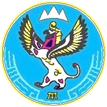 П Р И К А Зот «___»  ___________  2023 г. № ____г. Горно-АлтайскО внесении изменений в некоторые приказы Министерства финансов РеспубликиП р и к а з ы в а ю:1. Внести в Порядок исполнения решения о применении бюджетных мер принуждения, решения об изменении (отмене) решения о применении бюджетных мер принуждения, утвержденный приказом Министерства финансов Республики Алтай от 29 сентября 2014 г. № 133-п «Об утверждении Порядка исполнения решения о применении бюджетных мер принуждения, решения об изменении (отмене) решения о применении бюджетных мер принуждения» следующие изменения:пункт 9 исключить;в пункте 13 слова «Порядком взыскания неиспользованных остатков межбюджетных трансфертов, полученных в форме субсидий, субвенций и иных межбюджетных трансфертов, имеющих целевое назначение, предоставленных из республиканского бюджета Республики Алтай, утвержденным приказом Министерства от 25 августа 2016 года № 128-п» заменить словами «Порядком взыскания неиспользованных остатков межбюджетных трансфертов, полученных в форме субсидий, субвенций и иных межбюджетных трансфертов, имеющих целевое назначение, межбюджетных трансфертов бюджетам государственных внебюджетных фондов, предоставленных из республиканского бюджета Республики Алтай, утвержденным приказом Министерства от 20 сентября 2021 г. № 182-п».2. Внести в приказ Министерства финансов Республики Алтай от 20 февраля 2015 г. № 24-п «Об утверждении дополнительной формы отчетности» следующие изменения:в пункте 1 слова «Отчет о переданных межбюджетных трансфертах главными распорядителями средств республиканского бюджета Республики Алтай» заменить словами «Отчет о межбюджетных трансфертах муниципальным образованиям в Республике Алтай, предоставляемых главными распорядителями средств республиканского бюджета Республики Алтай»;  в пункте 2 слова «Свод WEB Кейсистемс» заменить словами «Свод-Смарт»;дополнить пунктом третьим следующего содержания:«3. Контроль за исполнением настоящего Приказа возложить на заместителя министра Прядко М.В.». 3.  Приказ Министерства финансов Республики Алтай от 5 марта 2020 г. № 50-п «Об утверждении формы и сроков предоставления сводного отчета об использовании субсидий из республиканского бюджета Республики Алтай местным бюджетам в Республике Алтай, о признании утратившим силу приказа Министерства финансов Республики Алтай от 20 ноября 2017 года № 193-п и внесении изменений в некоторые приказы Министерства финансов Республики Алтай» дополнить пунктом 2.1. следующего содержания:«2.1. Сводный отчет считается составленным после его подписания руководителем и главным бухгалтером главного распорядителя средств республиканского бюджета Республики Алтай».4. Внести в Указания о порядке предоставления формы сводного отчета о расходовании субвенций, предоставленных из республиканского бюджета Республики Алтай местным бюджетам в Республике Алтай на осуществление переданных государственных полномочий Российской Федерации и Республики Алтай, утвержденные приказом Министерства финансов Республики Алтай от 12 марта 2020 г. № 55-п «Об утверждении формы сводного отчета о расходовании субвенций, предоставленных из республиканского бюджета Республики Алтай местным бюджетам в Республике Алтай на осуществление переданных государственных полномочий Российской Федерации и Республики Алтай и указаний о порядке его предоставления, и о признании утратившими силу некоторых приказов Министерства финансов Республики Алтай» следующие изменения:в пункте 2 слова «Свод WEB Кейсистемс» заменить словами «Свод-Смарт»;дополнить пунктом 2.1. следующего содержания:«2.1. Сводный отчет считается составленным после его подписания руководителем и главным бухгалтером ГРБС».5. Внести в Порядок представления сводного отчета о расходовании иных межбюджетных трансфертов, предоставленных из республиканского бюджета Республики Алтай бюджетам муниципальных образований в Республике Алтай, утвержденный приказом Министерства финансов Республики Алтай от 17 августа 2020 г. № 200-п «Об утверждении Порядка представления сводного отчета о расходовании иных межбюджетных трансфертов, предоставленных из республиканского бюджета Республики Алтай бюджетам муниципальных образований в Республике Алтай» следующие изменения:в пункте 2 слова «Свод WEB Кейсистемс» заменить словами «Свод-Смарт»;дополнить пунктом 2.1. следующего содержания:«2.1. Сводный отчет считается составленным после его подписания руководителем и главным бухгалтером Главного распорядителя».6. В пункте 2 приказа Министерства финансов Республики Алтай от 1 декабря 2020 г. № 289-п «Об утверждении форм предоставления финансовыми органами муниципальных образований в Республике Алтай данных, необходимых для расчета оценки качества управления муниципальными финансами в муниципальных образованиях в Республике Алтай и признании утратившим силу приказа Министерства финансов Республики Алтай от 14 июля 2010 года № 81-п» слова «Свод WEB Кейсистемс» заменить словами «Свод-Смарт».7. В преамбуле приказа Министерства финансов Республики от 25 декабря 2020 г. № 312-п «О внесении изменений в форму отчета «Об использовании дотаций местным бюджетам в Республике Алтай на поддержку мер по обеспечению сбалансированности местных бюджетов в Республике Алтай», утвержденную приказом Министерства финансов Республики Алтай от 4 марта 2020 года № 48-п» слова «от 16 декабря 2019 года № 357» заменить словами «от 14 декабря 2021 г. № 381».8. В форме отчета об исполнении обязательств муниципального района (городского округа) в Республике Алтай по Соглашению, которым предусматриваются меры по социально-экономическому развитию и оздоровлению муниципальных финансов муниципального района (городского округа) в Республике Алтай, утвержденной приказом Министерства финансов Республики Алтай от 9 июня 2021 г. № 108-п «Об утверждении Порядков заполнения и форм отчета об исполнении обязательств по Соглашению, которым предусматриваются меры по социально-экономическому развитию и оздоровлению муниципальных финансов муниципального района (городского округа) в Республике Алтай и отчета об исполнении обязательств по Соглашениям, которыми предусматриваются меры по социально-экономическому развитию и оздоровлению муниципальных финансов сельских поселений в Республике Алтай и признании утратившими силу некоторых приказов Министерства финансов Республики Алтай» внести следующие изменения:в графе «Порядок (формула) расчета» строки 17 дополнить словами «стр. 17 = (стр. 7.3 - стр. 7.3.1 - стр. 7.3.2) / стр. 17.1 x 100»;в графе «Порядок (формула) расчета» строки 17.1 слова «стр. 17.1 = (стр. 7.3 - стр. 7.3.1 - стр. 7.3.2) / стр. 17.1 x 100» исключить.9. Контроль за исполнением настоящего Приказа возложить на заместителя министра Прядко М.В.Заместитель Председателя Правительства Республики Алтай,министр                                                                                                  О.В. ЗавьяловаМинистерство финансовРеспублики АлтайЧаптынова ул., д.24, г. Горно-Алтайск, 649000тел. (388-22) 2-26-21, факс (388-22) 2-32-95E-mail: info@mf.altaigov.ruwww.minfin-altay.ruОКПО 00078212, ОГРН 1020400753438ИНН/КПП 0411005460/041101001Алтай Республиканыҥ акча-манат министерствозыЧаптыновтыҥ ор., т.24, Горно-Алтайск к., 649000тел. (388-22) 2-26-21, факс (388-22) 2-32-95E-mail: info@mf.altaigov.ruwww.minfin-altay.ruОКПО 00078212, ОГРН 1020400753438ИНН/КПП 0411005460/041101001